GUIDANCE NOTES PLEASE COMPLETE THIS FORM FOCUSSING SOLELY ON THE PROVISION TO SUPPORT THE CHILDCriteria for Requesting Funding For Supporting Individual Children Please attach Observations, ILDPs and ILDP Reviews, therapy plansSend this form to:  Advisory Teacher for Early Years Inclusion, Torbay Council, 4th Floor, South Wing, Tor Hill House, Union Street,TORQUAY TQ2 5QW                         Tel 07789 923 782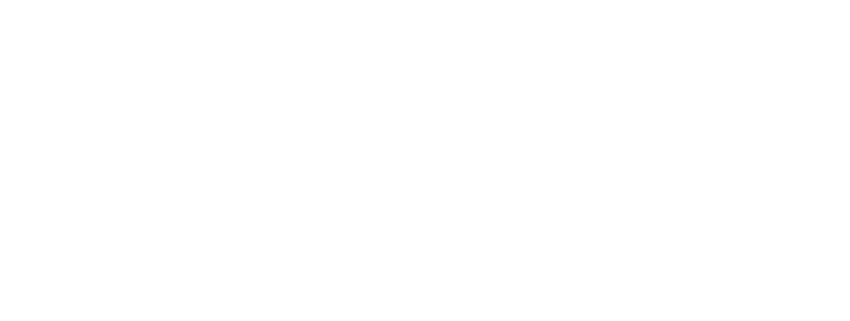 Requesting Funding For Supporting Individual Children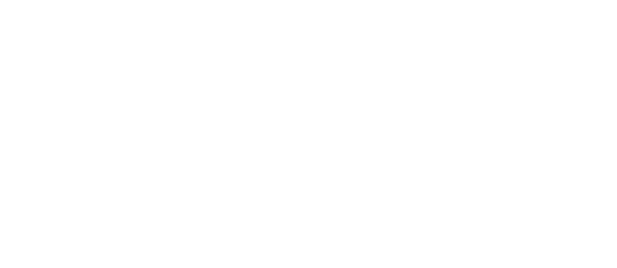 Child’s Name Date of BirthAddress & postcodeTelephone / mobile The telephone number of the child’s parentParent/Carer Early Years Setting:The name and postal address of the setting.Telephone number:Please ensure you have put telephone number of setting hereEmail address:Please ensure you have put the email address of the setting hereDoes the child attend another setting – if yes please state.Key Person / Learning Support AssistantHours attending Please put exact hours attending Date for the funding to startThe start date of the application must fall within the term the application is received.  The date of application CANNOT fall outside the term of application.  You do not need to reapply each term.  Please reapply at any point should circumstances change including a change in hours.Parent / Carer Signature: (There must be a signature)Parent / Carer Signature: (There must be a signature)Requests will be sent back if there is no signature DateRequest made byRequest made byPlease state the name of the person applying for this fundingDateSOCIAL, EMOTIONAL & MENTAL HEALTHSOCIAL, EMOTIONAL & MENTAL HEALTHSOCIAL, EMOTIONAL & MENTAL HEALTHFor office use onlyNeeds additional adult support to:Describe the additional and different provisionDescribe the additional and different provisionLow or High level of need (1 being lowest and 4 being highest)Manage emotional responses and behaviourPlease attach Thrive Action Plan if appropriate.Please state the specific strategies that you employ to support the child’s emotional regulation.  Attach the child’s Thrive Action Plan/Assessment or equivalent as appropriate.Please state the specific strategies that you employ to support the child’s emotional regulation.  Attach the child’s Thrive Action Plan/Assessment or equivalent as appropriate.Follow daily routines and expectations of settingPlease state the specific strategies you employ to support the child’s understanding of routines and the timetable of the setting. Please state the specific strategies you employ to support the child’s understanding of routines and the timetable of the setting. Adapt to changes and transitionsPlease state how you support the child with moving from one activity to another and/or between play areas, adults and peer groups Please state how you support the child with moving from one activity to another and/or between play areas, adults and peer groups Engage positively with peers and adultsPlease state how you support the child’s play skills with others – at parallel, associative or co-operative play levels.  Please state how you support the child’s play skills with others – at parallel, associative or co-operative play levels.  Ensure safety of self and othersPlease attach a risk assessment as appropriatePlease state the specific strategies you employ to support the child, reducing and/or preventing harm to others or themselves.Attach a risk assessment you have made.Please state the specific strategies you employ to support the child, reducing and/or preventing harm to others or themselves.Attach a risk assessment you have made.Attach the appropriate Thrive Action Plan, ILDP, Risk Assessment and/or social, emotional and behavioural support plan.Attach the appropriate Thrive Action Plan, ILDP, Risk Assessment and/or social, emotional and behavioural support plan.Attach the appropriate Thrive Action Plan, ILDP, Risk Assessment and/or social, emotional and behavioural support plan.Attach the appropriate Thrive Action Plan, ILDP, Risk Assessment and/or social, emotional and behavioural support plan.COMMUNICATION & INTERACTIONCOMMUNICATION & INTERACTIONCOMMUNICATION & INTERACTIONFor office use onlyNeeds additional adult support to:Needs additional adult support to:Describe the additional and different provisionLow or High level of need (1 being lowest and 4 being highest)Understand verbal languageUnderstand verbal languagePlease state the specific strategies and provision that you carry out to support the child’s understanding throughout the session.  State if you are following a programme from the speech and language therapist.Develop expressive verbal language skillsDevelop expressive verbal language skillsPlease state the specific strategies and provision that you carry out to support the child’s expressive skills throughout the session.  State if you are following a programme from the speech and language therapist.Use visual supports or the Picture Communication Exchange System (PECS)Use visual supports or the Picture Communication Exchange System (PECS)Please state if you use visual cues (object, photo, pictures) to support the child’s communication.  State when and where these visual supports are used in the setting.  State if you assist the child to use visual cues to communicate with others.  Use signing such as MakatonUse signing such as MakatonPlease state if you are using Makaton to assist the child to express their needs, understand what is happening and/or following routines.Develop listening and attention skills Develop listening and attention skills Please state the strategies or provision you have put in place to support the child’s listening and attention skills.Attach the appropriate ILDP and Speech and Language Therapy programme You MUST attach the speech and language therapy programme/report Attach the appropriate ILDP and Speech and Language Therapy programme You MUST attach the speech and language therapy programme/report Attach the appropriate ILDP and Speech and Language Therapy programme You MUST attach the speech and language therapy programme/report Attach the appropriate ILDP and Speech and Language Therapy programme You MUST attach the speech and language therapy programme/report SENSORY AND/OR PHYSICAL NEEDSSENSORY AND/OR PHYSICAL NEEDSFor office use onlyFor office use onlyNeeds adult support to:Describe the additional and different provisionLow or High level of need (1 being lowest and 4 being highest)Low or High level of need (1 being lowest and 4 being highest)Monitor general wellbeing linked to medical conditionEg diabetes; epilepsy; serious illnessPlease attach healthcare planPlease attach the medical health care plan outlining the action needing to be taken to support a child with complex medical conditions. State if staff members have needed training from specialist nursing teams.Develop personal independence in self-care eg toileting and managing clothing, hand hygiene  Please state if you are following a specific programme to support the child with achieving independence in self-care.  State if this involves procedures that the child is unlikely to be able to perform independently long term.Develop personal independence in eating and drinkingPlease state exactly what support you need to provide to enable the child to take part in eating and drinking times during their sessions.Develop mobility skills, co-ordination and balancePlease attach physiotherapy programme or Portage TargetsPlease state the strategies and provision you have put in place to enable the child to develop gross motor skills.  Please attach the recommendations and programmes provided by health/educational professionals.Use specialised seating, standing and mobility equipmentPlease state what exactly the adult needs to do in order to ensure the child uses the appropriate aids whilst at your setting.Develop fine motor skills Please attach occupational therapy programme or Portage TargetsPlease state the strategies and provision you have put in place to enable the child to develop fine motor skills.  Please attach the recommendations and programmes provided by health/educational professionals.Support sensory needs – visual or hearing impairment  eg maintaining sensory equipment, working with advisory teachersPlease state how you are working closely with the advisory services for hearing support or visual impairment to support the child at your setting.Develop sensory awareness and encourage interaction with the environment Please state what specific strategies or provision you employ to support the child’s sensory responses – see www.aettraininghubs.org.uk/wp-content/uploads/2014/05/10.2EY-sensory-processing-profile-Leics.pdfAttach appropriate health care plan, risk assessment and/or therapy programmes Attach appropriate health care plan, risk assessment and/or therapy programmes Attach appropriate health care plan, risk assessment and/or therapy programmes Attach appropriate health care plan, risk assessment and/or therapy programmes COGNITION & LEARNINGCOGNITION & LEARNINGCOGNITION & LEARNINGFor office use onlyNeeds adult support to:Describe the additional and different provisionLow or High level of need (1 being lowest and 4 being highest)Low or High level of need (1 being lowest and 4 being highest)Access a wide range of experiences at the appropriate pace and depthPlease state the specific strategies, teaching styles, activities and materials used to meet the child’s appropriate level of development and play interests.Develop early learning & play skills in all areas of the EYFSPlease state how you support the child to engage in activities as part of small groups; provide opportunities to revisit activities, practise new skills and generalise play skills.  Please attach the child’s ILDP illustrating this.Develop early learning and play skills in all areas of the EYFS when visual support systems are used Makaton, PECS etc Please state how you use visual support systems to include the child in whole group, small group and/or one to one adult led play activities.Access the setting’s resources and play activities using adapted equipmentPlease state how you have adapted the play areas, play equipment or materials to include the child in the curriculum activities.Please attach the child’s ILDPPlease attach the child’s ILDPPlease attach the child’s ILDPPlease attach the child’s ILDPADMINISTRATIONADMINISTRATIONADMINISTRATIONFor office use onlyNeeds adult support to:Describe the additional and different provisionLevel 4Level 4Prepare for and write Assessment Summaries and short reports for E.g. multiagency meetings Please complete if you have written reports about the child to share with other professionals as well as the parents e.g. for the EHCP request, CIN meetings or Joint Assessment Clinics.Prepare for and complete EHCP statutory paperwork, including supporting parents/carers with their contributionPlease complete this section ONLY if you are currently going through the Educational Health and Care Plan request on behalf of the childAttend multiagency meetings beyond the setting e.g. Joint Assessment Clinics at the CDC, Please complete if you have planned future meetings to attend for the child. Attend Portage Home Visiting sessions or therapy sessions with a child and their parent/carerThis section is only relevant if your child is currently having Portage Home visiting Jointly engage with a visiting professional around an individual child’s needs (in assessment and teaching) Please complete if you spend time with visiting professionals who are working with the child, alongside you.  